ส่วนราชการ  กรมส่งเสริมการปกครองท้องถิ่น (กองการเลือกตั้งท้องถิ่น) โทรศัพท์ ๐๒-๒๔๑-๙๐๐๐ ต่อ ๒๓๗๒-๓                        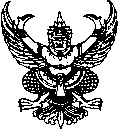 ที่   มท ๐๘๑๘.2/ว                                 วันที่            พฤษภาคม 2566เรื่อง  รายงานการพิจารณาศึกษาเรื่อง “แนวทางการขับเคลื่อนศูนย์ส่งเสริมพัฒนาประชาธิปไตย (ศส.ปชต.)” เรียน  ท้องถิ่นจังหวัด ทุกจังหวัด      	ด้วยคณะกรรมาธิการการพัฒนาการเมืองและการมีส่วนร่วมของประชาชน วุฒิสภา ได้จัดทำรายงาน   การพิจารณาศึกษาเรื่อง “แนวทางการขับเคลื่อนศูนย์ส่งเสริมพัฒนาประชาธิปไตย (ศส.ปชต.)” โดยมีวัตถุประสงค์     เพื่อศึกษาแนวทางการดำเนินการ สภาพปัญหาและอุปสรรคในการดำเนินงานของศูนย์ส่งเสริมพัฒนาประชาธิปไตย (ศส.ปชต.) และจัดทำข้อเสนอแนะแนวทางการพัฒนาศักยภาพและเสริมสร้างความเข้มแข็ง     ศูนย์ส่งเสริมพัฒนาประชาธิปไตย (ศส.ปชต.) เพื่อเป็นการส่งเสริมและสนับสนุนการพัฒนาการเมือง การปกครองในระบอบประชาธิปไตยอันมีพระมหากษัตริย์ทรงเป็นประมุขให้มีความเข้มแข็งและยั่งยืนต่อไปในอนาคต คณะกรรมาธิการการพัฒนาการเมืองและการมีส่วนร่วมของประชาชน วุฒิสภา จึงมอบรายงานการพิจารณาศึกษา     เรื่อง “แนวทางการขับเคลื่อนศูนย์ส่งเสริมพัฒนาประชาธิปไตย (ศส.ปชต.)” จำนวน 85 เล่ม ให้กรมส่งเสริมการปกครองท้องถิ่นนำไปใช้ในการขับเคลื่อนศูนย์ส่งเสริมพัฒนาประชาธิปไตย (ศส.ปชต.) และส่งมอบไปยังสำนักงานส่งเสริมการปกครองท้องถิ่นจังหวัดต่อไป รายละเอียดปรากฏตามสิ่งที่ส่งมาด้วยกรมส่งเสริมการปกครองท้องถิ่นพิจารณาแล้ว เพื่อให้การขับเคลื่อนศูนย์ส่งเสริมพัฒนาประชาธิปไตย (ศส.ปชต.) เป็นไปด้วยความเรียบร้อย จึงขอมอบรายงานการพิจารณาศึกษา เรื่อง “แนวทาง       การขับเคลื่อนศูนย์ส่งเสริมพัฒนาประชาธิปไตย (ศส.ปชต.)” ของคณะกรรมาธิการการพัฒนาการเมืองและการมีส่วนร่วมของประชาชน วุฒิสภา จำนวน 1 เล่ม เพื่อนำไปใช้ในการขับเคลื่อนศูนย์ส่งเสริมพัฒนาประชาธิปไตย (ศส.ปชต.) ต่อไปจึงเรียนมาเพื่อพิจารณา				                อธิบดีกรมส่งเสริมการปกครองท้องถิ่นผอ.กต. .............................. 11 พ.ค. 66หน.ก. ............................. 11 พ.ค. 66                                                         